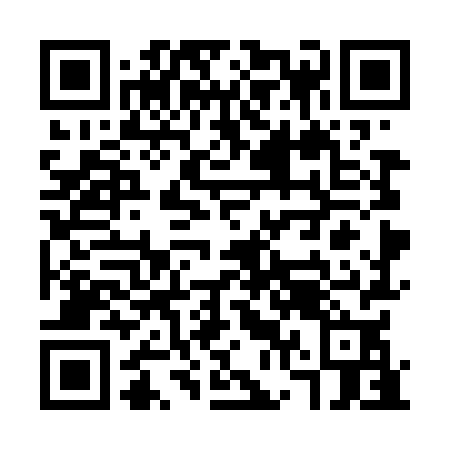 Ramadan times for Apusrotas, LithuaniaMon 11 Mar 2024 - Wed 10 Apr 2024High Latitude Method: Angle Based RulePrayer Calculation Method: Muslim World LeagueAsar Calculation Method: HanafiPrayer times provided by https://www.salahtimes.comDateDayFajrSuhurSunriseDhuhrAsrIftarMaghribIsha11Mon4:464:466:4912:354:216:216:218:1712Tue4:444:446:4712:344:226:236:238:1913Wed4:414:416:4412:344:246:256:258:2114Thu4:384:386:4212:344:266:276:278:2415Fri4:354:356:3912:344:276:296:298:2616Sat4:324:326:3712:334:296:316:318:2817Sun4:294:296:3412:334:316:336:338:3118Mon4:264:266:3112:334:326:356:358:3319Tue4:234:236:2912:334:346:376:378:3520Wed4:204:206:2612:324:356:396:398:3821Thu4:174:176:2412:324:376:416:418:4022Fri4:144:146:2112:324:396:436:438:4223Sat4:114:116:1912:314:406:456:458:4524Sun4:084:086:1612:314:426:476:478:4725Mon4:054:056:1312:314:436:496:498:5026Tue4:024:026:1112:304:456:516:518:5227Wed3:583:586:0812:304:466:536:538:5528Thu3:553:556:0612:304:486:556:558:5729Fri3:523:526:0312:304:496:576:579:0030Sat3:493:496:0012:294:516:596:599:0331Sun4:454:456:581:295:528:018:0110:051Mon4:424:426:551:295:548:038:0310:082Tue4:384:386:531:285:558:058:0510:113Wed4:354:356:501:285:578:078:0710:144Thu4:324:326:481:285:588:098:0910:165Fri4:284:286:451:276:008:118:1110:196Sat4:244:246:421:276:018:138:1310:227Sun4:214:216:401:276:028:158:1510:258Mon4:174:176:371:276:048:178:1710:289Tue4:134:136:351:266:058:198:1910:3110Wed4:104:106:321:266:078:218:2110:34